УДК 539.23+537.31+537.32СТРУКТУРА, ТРАНСПОРТНЫЕ И ТЕРМОЭЛЕКТРИЧЕСКИЕ СВОЙСТВА УЛЬТРАТОНКИХ И ТОНКИХ ПЛЕНОК МОНОСИЛИЦИДА ХРОМА НА Si(111)Н.Г. Галкин1, Е.Ю. Субботин1, К.Н. Галкин1, О.В. Кропачев1, С.А. Доценко1, О.А. Горошко1, Аргунов Е.В.21 Институт автоматики и процессов управления ДВО РАН, (г. Владивосток)2 Национальный исследовательский технологический университет «МИСИС», (г. Москва)Для выращенных на подложке Si(111) и на поверхностной фазе (ПФ) Si(111)√3×√3-R30o-Cr методом твердофазной эпитаксии (ТФЭ) при температуре 350 оС ультратонких (УТ, 5-8 нм) и тонких (14 – 30 нм) пленках моносилицида хрома (CrSi) определена кристаллическая структура, напряжения в зернах и их ориентация относительно подложки. Температурные измерения проводимости (Т = 2-450 К) показали, что УТ пленки характеризуются как плохие металлы с немонотонной температурной зависимостью проводимости. Пленки CrSi с толщинами 14 нм имеют металлический характер проводимости с примерно в  2-3 раза большей проводимостью по сравнению с УТ пленками. Термоэлектрические измерения показали, что УТ пленки с имеют коэффициент Зеебека до +200 мкВ/К при 100 К с преимущественным вкладом дырок до 400 К.  Достаточно высокие проводимость и коэффициент Зеебека обеспечивают высокий фактор мощности (3,0-4,0 мВт/(м × К2)) при температуре 120-200 К для УТ пленки CrSi, что доказывает их перспективность в качестве низкотемпературного термоэлектрика.STRUCTURE, TRANSPORT AND THERMOELECTRIC PROPERTIES OF ULTRATHIN AND THIN FILMS OF CHROMIUM MONOSILICIDE ON Si(111)N.G. Galkin1, E.Yu. Subbotin1, K.N. Galkin1, O.V. Kropachev1, S.A. Dotsenko1, O.A. Goroshko1, E.V. Argunov21 Institute of Automation and Control Processes FEB RAS, (Vladivostok)2 National Research Technological University "MISIS", (Moscow)For ultrathin (UT, 5-8 nm) and thin (14 – 30 nm) films of chromium monosilicide (CrSi) the crystal structure, stresses in grains and their orientation relative to the substrate were determined. Temperature measurements of conductivity (T = 2-450 K) showed that UT films are characterized as poor metals with a nonmonotonic temperature dependence of conductivity. CrSi films with a thickness of 14-30 nm have a metallic character of conductivity with approximately 2-3 times higher conductivity compared to UT films. Thermoelectric measurements have shown that UT films with have a Seebeck coefficient up to +200 μV/K at 100 K with a predominant contribution of holes up to 400 K. Sufficiently high conductivity and Seebeck coefficient provide a high power factor (3,0-4,0 mW/(m × K2)) at a temperature of 120–200 K for UT CrSi films, which proves their promise as a low-temperature thermoelectric..Моносилицид хрома (CrSi) является экологически чистым материалом с умеренным удельным сопротивлением, выраженными металлическими свойствами и высокой термической стабильностью [1; 2], что позволяет его использовать в виде толстых пленок в качестве резисторов в микроэлектронике. При этом сообщается, что объемный CrSi может быть как парамагнитным металлом [3; 4], так и проявлять слабый ферромагнитный характер [5]. Нарушение инверсионной симметрии намагниченности и положительного магнитосопротивления в объемном CrSi демонстрируют конкурирующие антиферромагнитные и ферромагнитные корреляции, что доказывает наличие в нем взаимодействия Дзялошинского-Мории и перспективность для термоэлектроники  [6]. Тонкие пленки CrSi исследованы только в двух работах. Формирование CrSi в виде тонких пленок (до 0,32 нм по хрому) на кремниевой подложке Si(111) показало [7], что оптимальным методом роста является твердофазная эпитаксия (ТФЭ) с температурой отжига не выше 350 оС, что позволяет сформировать гладкую эпитаксиальную пленку CrSi с картиной дифракции медленных электронов (ДМЭ) Si(111)√3×√3/R30o-Cr, но транспортные свойства этой пленки исследованы не были. Более толстые пленки CrSi были сформированы многократным использованием метода ТФЭ с порцией хрома толщиной 0,3 нм и температурой отжига Т = 350 оС [8]. При этом было замечено ухудшение кристаллического качества пленок CrSi при росте общей толщины хрома от 0,3 нм до 2,4 нм. Транспортные in situ холловские измерения показали, что с толщины хрома 0,9 нм пленка CrSi стала проявлять металлические свойства с дырками в качестве основных носителей со слоевой концентрацией около 1012 см-2 в диапазоне температур 360-540 К. При толщине хрома 2,4 нм внешние измерения коэффициента Зеебека показали  положительные величины, которые слабо увеличивались от 5 мкВ/К до 20 мкВ/К с ростом температуры. Целью представленной работы было выяснение возможности роста сплошных и гладких пленок CrSi с толщиной до 30 нм и установление влияния параметров ростовой процедуры на их транспортные и термоэлектрические свойства. В связи с этим был исследован рост, кристаллическая структура, и температурные зависимости проводимости, термо-эдс и фактора мощности для  тонких пленок CrSi, выращенных методом ТФЭ на атомарно-чистой поверхности Si(111)7×7 и поверхностной фазе Si(111)√3×√3/R30o-Cr, но в отличие от работ [7, 8] при однократном осаждении слоя хрома и с однократным отжигом. Рост пленок CrSi на кремниевой подложке проводили в сверхвысоковакуумной камере (СВВ-камера) установки VARIAN с базовым вакуумом 2·10-10 Тор, которая была оснащена анализатором электронной Ожэ-спектроскопии (ЭОС), сублимационным источником хрома, кварцевым датчиком толщины, трехкоординатным манипулятором и держателем на три образца. В качестве подложек использовали пластины монокристаллического кремния (Si(111), FZ1000). После загрузки образцов проводили их длительное 8-10 часов обезгаживание при Т = 650 оС с последующей высокотемпературной (Т = 1250 oC) очисткой подложек кремния c контролем методом ЭОС. Пленки CrSi формировали методом твердофазной эпитаксии (ТФЭ) после осаждения Cr с толщиной (2, 5, 10 и 20 нм)  при комнатной температуре с дальнейшим отжигом при Т = 350 оС с временами отжига 1, 2, 5 и 10 минут, соответственно. Скорость осаждения хрома калибровали по кварцевому датчику толщины и во всех экспериментах она составляла 1,55 нм/мин. В качестве подложки использовали,  либо атомарно-чистую поверхность кремния (Si(111)7×7), либо - поверхностную фазу (ПФ) Si(111)√3×√3/R30o-Cr, сформированную путем осаждения слоя хрома толщиной 0,3 нм при Т = 30 оС с отжигом при Т = 400 оС в течение 1 минуты. После выгрузки из ростовых камер исследовалась морфология выращенных пленок методом атомно-силовой микроскопии (АСМ) на сканирующем зондовом микроскопе Solver P47 в полуконтактном режиме. Структуру выращенных пленок исследовали методом рентгеновской дифракции на дифрактометре RIGAKU SmartLab в диапазоне углов 2θ от 5° до 80°, с шагом 2θ = 0,01°. Измерения удельного сопротивления выращенных пленок проводили методом Ваy-дер-Пау [9] на установке Teslatron TP в диапазоне температур 1,5 – 300 К. Высокотемпературные (110-450 К) измерения термо-эдс (z(T)) и удельного сопротивления ((T)) проводили на выращенных пленках при линейном расположении четырех прижимных контактов (без предварительного осаждение контактных площадок) на измерительной системе фирмы ООО «Криотел» (ФИАН, Россия) с точностью ±5%. В проведенных ростовых экспериментах выращено шесть пленок с увеличивающейся толщиной осажденного хрома от ультратонких (УТ) (7 - 8 нм) до тонких (14-30 нм): три пленки на атомарно-чистой поверхности (образцы A, B и C) и три - на ПФ Si(111)√3×√3/R30o-C (образцы D, E и F, табл.). После выгрузки из ростовой СВВ-камеры проведено исследование морфологии поверхности пленок. Наименьшей среднеквадратичной шероховатостью (rms = 0,27 нм) обладает пленка в образце А (рис. 1 а), выращенная на атомарно-чистой поверхности кремния при минимальной толщине слоя хрома (табл.). Пленка покрывает атомарные ступени кремниевой поверхности и является сплошной. При увеличении толщины осажденного хрома до 7,74 нм (образец В, табл.) шероховатость пленки возрастает в 2,6 раза за счет формирования на поверхности пленки островков высотой до 2 нм, размерами 50-100 нм и плотностью до 2·107 см-2 , но пленка остается сплошной (рис. 1 б). Для пленки с максимальной толщиной слоя хрома (15,48 нм, табл.) шероховатость дополнительно возрастает до rms=0.9 нм за счет увеличения высоты островков и их Параметры образцов и подложек, методы роста и характеризации пленокчастичного срастания (рис. 1 в). Но большая часть поверхности пленки является гладкой. При росте пленки на предварительно сформированной ПФ Si(111)√3×√3/R30o-Cr [8] при минимальной толщине слоя хрома на поверхности пленки видны некоторые провалы (углубления) (рис. 1 г), но пленка остается сплошной с малой шероховатостью (rms= 0,4 нм). При увеличении толщины осажденного хрома до 7,63 нм на поверхности пленки формируется сеточная структура, состоящая из пересекающихся нанопроволок с размерами 10×100 нм2 и высотой до 1 нм (рис. 1 д), но пленка под ними выглядит сплошной и гладкой с умеренной шероховатостью (табл.). При максимальной толщине хрома (15,26 нм, табл.), осажденной на ПФ хрома, формируется более разветвленная сеточная структура с высотами нанопроволок до 3 нм и возросшей среднеквадратичной шероховатостью (rms= 1,1 мкм).     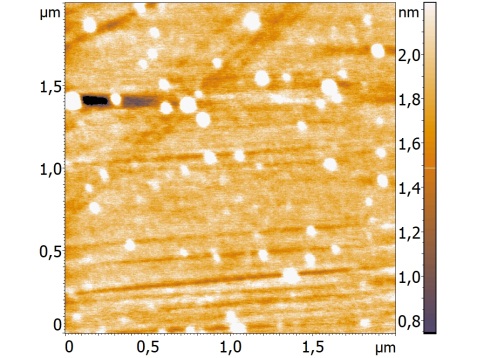 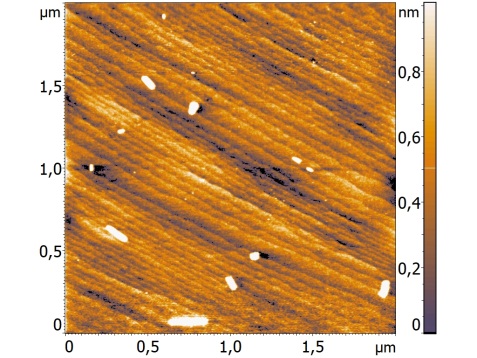 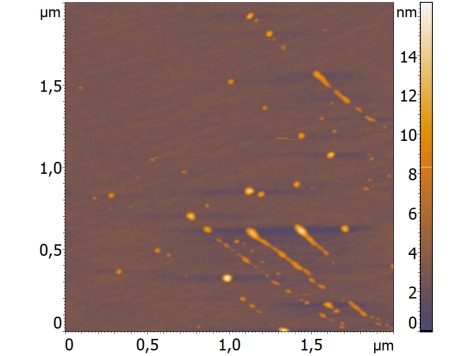 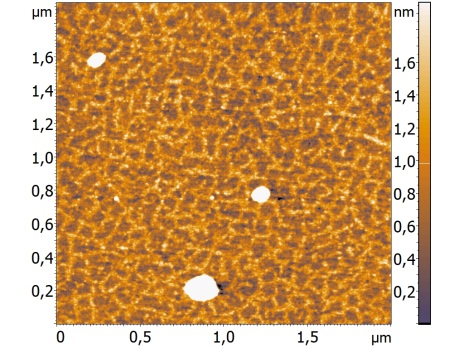 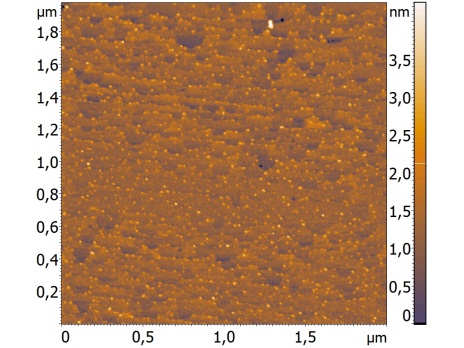 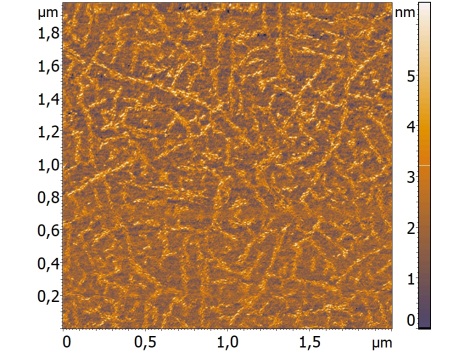 Рис. 1. АСМ снимки поверхности выращенных пленок CrSi на подложке Si(111)7×7 (а, б, в) и на ПФ Si(111)√3×√3/R30o-Cr (г, д, е) и с разными толщинами осажденного хрома: (а) – 3,87 нм (образец А); (б) – 7,74 нм (образец B); (в) – 15,48 нм (образец С); (г) – 3,82 нм (образец D); (д) – 7,63 нм (образец E); (е) – 15,26 нм (образец F)Рассмотрим структуру всех выращенных образцов (A – F). По данным спектров РД (рис. 2 (а, б)) помимо вкладов от подложки (пики Si(111), Si(222) Si(333)) присутствуют пики 44,74-44,75о и  64,67-64,7о, интенсивность которых возрастает с толщиной осажденного хрома, как при росте на чистой подложке, так и при росте на ПФ хрома. Обозначенные выше пики соответствуют плоскостям CrSi(210) и CrSi(310). Интенсивность пика CrSi(210) – 100 %, тогда как CrSi(310) – всего лишь 1,7 %. При этом пик CrSi(310) хорошо заметен на рис.2 (а) и рис. 2 (б) для толщин хрома 15,26-15,48 нм и не наблюдается у пленок с толщинами хрома от 7,7 нм и ниже. Так как угол между плоскостями CrSi(210) и CrSi(310) в CrSi составляет всего 8,1о, то вклад от плоскости CrSi(310) в РД спектре с повышенной интенсивностью появился вследствие дифракции расходящихся рентгеновских лучей нанепараллельных плоскостях нанокристаллов (НК) CrSi. Поэтому можно предположить, что на описанных выше образцах с разными толщинами пленок произошло формирование эпитаксиальной плёнки CrSi, для НК которой выполняется соотношение: CrSi(210)||Si(111).Положение пиков от плоскости CrSi(210) на рис.2 (а, б) отличается от значения 2 для объёмного релаксированного CrSi (43,78о). По-видимому, это вызвано деформацией решётки CrSi, выращенной на поверхности Si(111). Вычисленные межплоскостные расстояния для CrSi(210) оказались в узком диапазоне 2,01045-2,02924 Å. Силицид CrSi имеет кубическую решётку (P213, пространственная группа 198 [7]), поэтому можно легко определить постоянную решётки. Постоянная решётки CrSi для образцов A - F получилась в диапазоне 4,4955-4,5375 Å. Принимая во внимание значение постоянной решётки релаксированного CrSi (4.62 Å), определили, что решётка НК CrSi сжата на 1,78-2,69 %.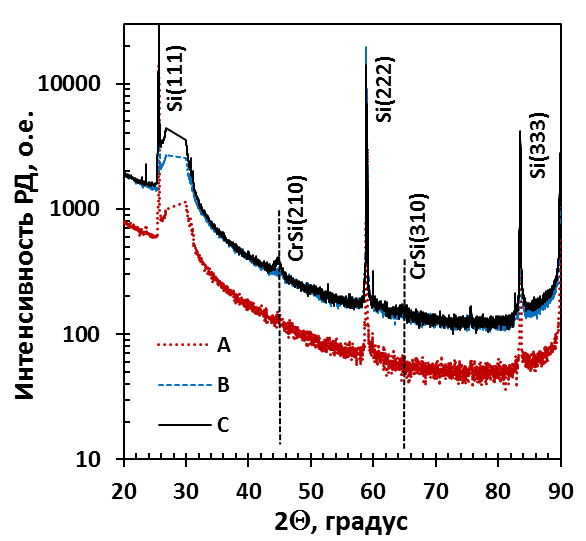 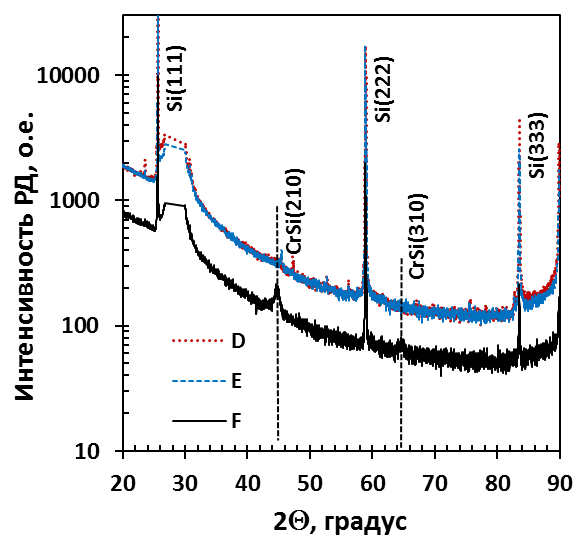 				     (а)                                                                    (б)Рис. 2. Спектры рентгеновской дифракции от образцов (A – F) с пленками CrSi разной толщины, выращенных методом ТФЭ на поверхности Si(111)7×7 (а) и ПФ Si(111)√3×√3/R30o-Cr (б)Удельное сопротивление УТ пленок CrSi на подложке Si(111), выращенных без (образец A) и с ПФ Cr (образец D), исследованы методом Ван-дер-Пау [9] в диапазоне температур 2 – 300 К, а для всех образцов (A – F) – методом с линейным расположением четырех зондов в диапазоне температуре от 100 К до 450 К (рис. 3). Это позволило пронаблюдать для УТ пленок перекрытие температурных зависимостей удельного сопротивления ((T)) в диапазоне 100-300 К. Для УТ пленок CrSi обнаружены немонотонные зависимости удельного сопротивления от температуры (рис. 3 (а, б)) с одним минимумом (100-150 К) и двумя максимумами (200-230 К и 50 К). Наблюдается качественное соответствие хода температурных зависимостей (T), снятых в двух температурных диапазонах, а различие в значениях удельного сопротивления объясняются менее точным определением удельного сопротивления для случая линейного расположения зондов без учета коэффициентов формы. Максимумы удельного сопротивления  при 200-230 К (рис. 3) с последующим его уменьшением с уменьшением температуры могут быть объяснены формированием в сверхтонкой и упорядоченной пленке CrSi волны зарядовой плотности, что является квантовым эффектом [10], который ранее для моносилицида хрома в виде монокристаллов и объемных 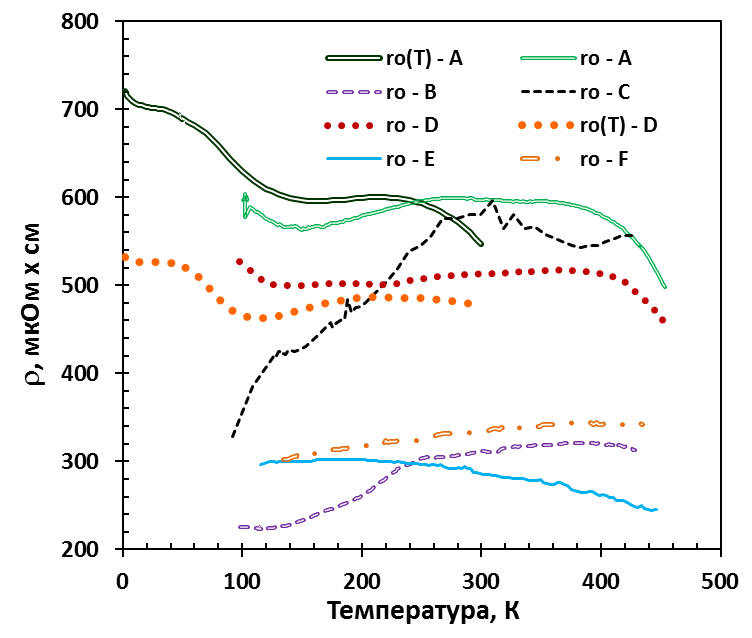 Рис. 3. Низкотемпературные (T=1,5 – 300 К) зависимости удельного сопротивления ((T)) для УТ пленок CrSi в образцах A и D и высокотемпературные (T=100-450 К) зависимости (T)  для пленок в образцах A - Fполикристаллов CrSi не наблюдался. В исследуемых сверхтонких пленках CrSi (образцы A и D) слабое (в 1,1-1,2 раза) увеличение удельного сопротивления с понижением температуры от 120 К до 50 К связано, по-видимому, с эффектом Кондо [11] за счет магнитных примесей. А снижение наклона зависимости (T) при температурах ниже 40 К (рис. 3) может быть следствием эффекта слабой локализации [12], что требует исследований магнеторезистивного эффекта в широком диапазоне магнитных полей (0 – 8 Тл) и температур (2-300 К). По величине удельного сопротивления во всем диапазоне температур пленки в образцах А и D соответствуют пределу Мотта-Иоффе-Регеля [13], что характеризует их как плохие металлы. Для образцов с большими толщинами пленок CrSi, выращенных без и с поверхностной фазой хрома,  наблюдается металлический характер проводимости (рис. 3) с примерно в 2-3 раза меньшими значения удельного сопротивления по сравнению с УТ пленками. При этом разница в величинах удельного сопротивления между образцом C и образцами B, E и F может быть объяснена влиянием окисления верхнего слоя хрома при неполном силицидообразовании на поверхности кремния по сравнению с полным силицидообразованием на ПФ хрома. Последнее коррелирует с изменениями в морфологии в образцах E и F (рис. 1 (д, е)).    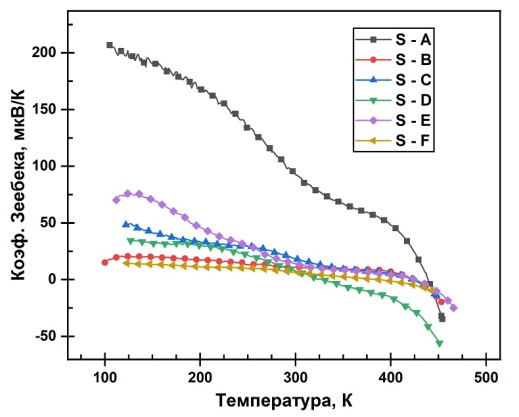 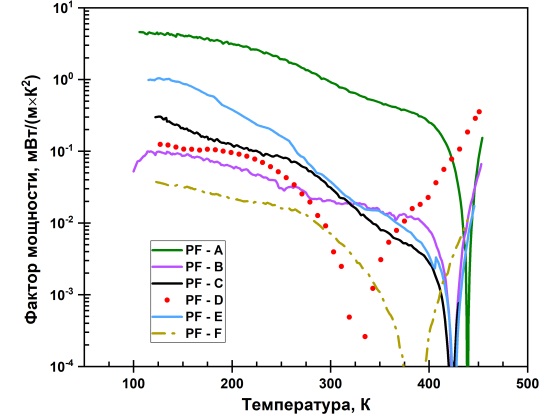 				   (а)                                                              (б)Рис. 4. Температурные зависимости коэффициента Зеебека  (а) и фактора мощности (б) для пленок CrSi с разными толщинами Cr, выращенными без  (образцы А, B и C) и с поверхностной фазой Cr (образцы D, E и F)Термоэлектрические измерения в диапазоне температур 120 - 450 К показали, что коэффициент Зеебека (рис. 4 а) сохраняется положительным до 300 - 400 К и затем меняет знак на отрицательный, что доказало преимущественный вклад электронов в конкуренции с дырками. Максимальное значение коэффициента Зеебека наблюдается для УТ пленки CrSi, выращенной на атомарно-чистой поверхности кремния (образец А), что свидетельствует о высокой плотности состояний в пленке на уровне Ферми. С увеличением толщины пленок коэффициент Зеебека уменьшается по величине, но немонотонно. Второй по величине коэффициент Зеебека наблюдается для пленки в образце Е (рис. 4 а), выращенной на ПФ хрома с промежуточной толщиной (7,63 нм, Таблица) и имеющей сеточную структуру, состоящую из пересекающихся нанопроволок (Рис. 1 д) на поверхности пленки. Данная сеточная структура также может способствовать увеличению плотности состояний на уровне Ферми при низких температурах. Проведенные расчеты температурных зависимостей фактора мощности (рис. 4 б) показали, что максимальные его величины 3,0-4,0 мВт/(см·К2) при температуре 120-200 К наблюдаются для УТ пленки CrSi в образце А, а величина 1,0 мВт/(см·К2) при температуре 100-130 К характерна для пленки CrSi в образце Е. ВыводыМетодами твердофазной эпитаксии (ТФЭ) в сверхвысоком вакууме при температуре 350 оС выращены ультратонкие (УТ, 5-8 нм) и тонкие (14 – 30 нм) пленки моносилицида хрома (CrSi) на подложке Si(111) и на поверхностной фазе (ПФ) Si(111)√3x√3-R30o-Cr. Методом рентгеновской дифракции установлено, что УТ и тонкие пленки CrSi состоят из нанокристаллов (НК) CrSi с эпитаксиальной ориентаций CrSi(210)//Si(111), а с увеличением толщины появляется вклад от НК CrSi(310). Из вычисленных межплоскостных расстояний определена постоянная решётки CrSi для всех образцов, что  позволило установить, что решётка НК CrSi сжата на 1.78-2.69%. Обнаружено, что температурные зависимости проводимости (Т=2–300 К) для УТ пленок являются немонотонными и содержат по два участка полупроводниковой и металлической проводимости, но расположены в области ниже или порядка предела Мотта-Иоффе-Регеля, характеризующих их как плохие металлы. При увеличении толщины пленок от 14 до 30 нм наблюдается переход к металлической проводимости с двух-трехкратным увеличением проводимости. Термоэлектрические измерения в диапазоне температур 120 - 450 К показали, что коэффициент Зеебека для всех образцов с пленками CrSi сохраняется положительным до 320 - 400 К и затем меняет знак на отрицательный, что доказало преимущественный вклад электронов в конкуренции с дырками. Проведены расчеты температурных зависимостей фактора мощности и показано, что максимальные его величины 3.0-4.0 мВт/(м×К2) при температуре 120-200 К наблюдаются для УТ пленки CrSi (без ПФ Cr).Работа выполнена при финансовой поддержке гранта РНФ № 22-12-00036.Л И Т Е Р А Т У Р А1. Wu F., McLaurin A.W., Henson K.E., Managhan D.G., Thomasson S.L. The effects of the process parameters on the electrical and microstructure characteristics of the CrSi thin resistor films: part I // Thin Solid Films. – 1998. – V. 332. - 418-422.2. Tseng H.-W., Feng D. J.-Y., Li C.-L., Yang C.-F. Eﬀects of deposition parameters on properties of high resistance CrSi-based thin-ﬁlm resistors // International Journal of Modern Physics B. – 2021. - V. 35. - No. 3. - 2150040(1-10).  3. Shinoda D., Asanabe S. Magnetic properties of silicides of iron group transition elements // J. Phys. Soc. Japan. – 1966. – V. 21. - 555.4. Mishra A. K., Krishnan M., Gangrade M., Venkatesh R. and Ganesan V. Transport and calorimetric properties of CrSi  // AIP Conference Proceedings. - 2019. – V. 2115. – 030436. 5.   Kousaka Y.,   Takahashi Y., Ikeda N., Matsui H., a.o. Weak Ferromagnetism in Chiral  Inorganic Compound CrSi // JPS Conf. Proc.  – 2014. V. 3. – 014037. 6. Banik S., Chattopadhyay M. K., Tripathi S., Rawat R., Jha S.N. Large positive magnetoresistance and Dzyaloshinskii–Moriya interaction in CrSi driven by Cr 3d localization // Scientific Reports. – 2020. – V. 10. – 12030.  7. Wetzel P.  , Pirri C.,  Peruchetti J.C.,  Bolmont  D. and  Gewinner G. Epitaxial growth of CrSi and CrSi2 on Si(111)  // Solid  State  Communications. – 1988. - V.  65. -  No.  10. - 1217-1220.8. Galkin N.G., Konchenko A.V., Goroshko D.L., Maslov A.M., Vavanova S.V., Kosikov S.I. Electronic structure, conductivity and carrier mobility in very thin epitaxial CrSi(111) layers with Si(111)√3x√3 LEED pattern // Applied Surface Science. – 2000. – V. 166. – 113-118.  9. Кучис Е.В. Гальваномагнитные эффекты и методы их исследования.  Изд: Радио и связь. – 1990. - 264 C.10. Thorne R.E. Charge‐density‐wave conductors // Physics Today. - 1996. - V. 49. – No. 5. – 42-49.11. Fisk Z., Sarrao J.L., Thompson J.D., Mandrus D., Hundley M.F., a.o. Kondo insulators // Physica B. – 1995. - V. 206-207. – 798-803.12. Altshuler B.L., Khmel'nitzkii D., Larkin A.I., Lee P.A. Magnetoresistance and Hall effect in a disordered two-dimensional electron gas // Phys. Rev. B. - 1980. - V. 22. – 5142-5153.13. Hussey N.E., Takenaka K., Takagi H. Universality of the Mott-Ioffe-Regel limit in metals // Phil. Mag. – 2004. – V. 84. - 2847-2864.ОбразецТип подложки, удельное сопротивление в Ом×смПоверх-ностная реконструк-ция подложкиМетод роста /температура отжига (оС)Толщина слоя хрома, нмСредне- квадрат. шерохо-ватость, нмСтруктура и интенсивность по данным РДASi(111), FZ1000Si(111)7×7ТФЭ / 3503,870,27CrSi(210)|| Si(111), о. сл.BSi(111), FZ1000Si(111)7×7ТФЭ / 3507,740,70CrSi(210)|| Si(111), слабаяCSi(111), FZ1000Si(111)7×7ТФЭ / 35015,480,90CrSi(210)|| Si(111), интенс. + НК CrSi(310), слабаяDSi(111), FZ1000Si(111)√3×√3/R30o-CrПФ: 0.3 нм Cr / 400 + пленка: ТФЭ / 3503,820,40CrSi(210)|| Si(111), о. сл.ESi(111), FZ1000Si(111)√3×√3/R30o-CrПФ: 0.3 нм Cr / 400 + пленка: ТФЭ / 3507,630,40CrSi(210)|| Si(111), слабаяFSi(111), FZ1000Si(111)√3×√3/R30o-CrПФ: 0.3 нм Cr / 400 + пленка: ТФЭ / 35015,261,10CrSi(210)|| Si(111) интенс. + НК CrSi(310), слабая